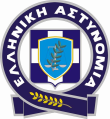 ΕΛΛΗΝΙΚΗ ΔΗΜΟΚΡΑΤΙΑΑΡΧΗΓΕΙΟ ΕΛΛΗΝΙΚΗΣ ΑΣΤΥΝΟΜΙΑΣΓΕΝΙΚΗ ΠΕΡΙΦΕΡΕΙΑΚΉ ΑΣΤΥΝΟΜΙΚΗ ΔΙΕΥΘΥΝΣΗ ΝΟΤΙΟΥ ΑΙΓΑΙΟΥΠΡΟΣΚΛΗΣΗΗ Γενική Περιφερειακή Αστυνομική Διεύθυνση Νοτίου Αιγαίου έχει την τιμή να σας προσκαλέσει στην ημερίδα με τίτλο«Ο ρόλος και η συμβολή της Ελληνικής Αστυνομίας στην καθημερινότητα των ατόμων με αναπηρία» που θα πραγματοποιηθεί  την Τετάρτη, 15 Μαΐου 2019 ώρα 18:30, στον Πολιτιστικό Πολυχώρο «Έπαυλη Τσιροπινά» (Πρώην Δημαρχείο Ποσειδωνίας)Η παρουσία σας θα μας τιμήσει ιδιαίτερα.Με εκτίμηση,Ο ΓΕΝΙΚΟΣ ΠΕΡΙΦ. ΑΣΤΥΝ. ΔΙΕΥΘΥΝΤΗΣΙωσήφ ΚΑΝΑΚΟΥΣΑΚΗΣΤαξίαρχος